“Roma, Capua, Nápoles, Vesubio, Pompeya, Sorrento, Capri, Amalfi, Positano, Salerno y Paestum”Duración: 8 Días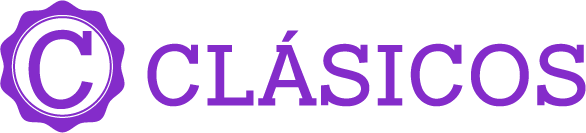 Llegadas: sábados específicos. 20 abril – dic 2024Servicios compartidosDía 1: CIUDAD DE ORIGEN - ROMA (H)Llegada a Roma y traslado al hotel. Alojamiento.Día 2: ROMA - ANFITEATRO DE CAPUA - NÁPOLES (PC)Desayuno. Iniciaremos nuestra ruta hacia el Sur de Italia. Nos dirigiremos al Anfiteatro romano de Capua o Campano, en Santa Maria Capua Vetere. Visitaremos este monumento sólo superado por el Coliseo en importancia y tamaño, que tenía una capacidad para 40.000 espectadores. Seguiremos hasta llegar a Nápoles. Almuerzo. A continuación, haremos una visita panorámica de la ciudad en la que pasaremos por lugares como la Plaza del Plebiscito, donde está el Palacio Real y la iglesia de San Francisco de Paula; la galería Umberto I y el teatro de San Carlos, entre otros. Resto de la tarde libre. Te recomendamos la excursión opcional por el casco antiguo de Nápoles. Cena y alojamiento.Día 3: NÁPOLES - VOLCÁN VESUBIO - POMPEYA - SORRENTO (PC)Desayuno. A primera hora de la mañana saldremos para realizar una excursión al volcán Vesubio, situado frente a la bahía napolitana. Subiremos sus laderas hasta el punto máximo donde se permite la llegada de los autobuses. Tendrás la posibilidad de subir opcionalmente hasta el cráter (dependiendo de las condiciones climatológicas). Continuaremos hacia Pompeya. Almuerzo. Por la tarde visitaremos Pompeya, que fue sepultada en el año 79 por la erupción del Vesubio, consideradas las ruinas arqueológicas más importantes del mundo. Seguiremos nuestro camino hasta llegar a Sorrento, encaramado en un alto acantilado sobre el mar, en el centro de su península, que abraza el golfo de Nápoles y el Vesubio, desde donde se pueden ver en el horizonte las islas Ischia y Procida. Tendremos tiempo libre para recorrer sus calles y conocer el Corso Italia, la plaza Tasso, la Catedral, etc. Cena y alojamiento.Día 4: SORRENTO - CAPRI - SORRENTO (MP)Desayuno. Salida para tomar un barco que nos llevará desde Sorrento hasta Capri, paradisíaca y exclusiva isla, lugar deseado por emperadores y reyes en la antigüedad, refugio de privilegiados y uno de los lugares con más encanto del mundo con Marina Grande, los farallones, las grutas, etc. Llegada a la isla y subida hasta la pequeña ciudad para realizar una visita, recorriendo sus elegantes calles y plazas. Tiempo libre para seguir recorriendo sus calles o realizar un paseo opcional en lancha por la isla. A última hora regreso en barco a Sorrento. Desembarque y traslado al hotel. Cena y alojamiento.Día 5: SORRENTO - COSTA AMALFITANA - SALERNO (PC)Desayuno. Hoy realizaremos un recorrido a través de la Costa Amalfitana visitando con guía local algunos de sus pueblos. Saldremos del hotel y nos desplazaremos hasta el puerto de Sorrento. A continuación, nos embarcaremos y bordeando la costa llegaremos a Positano, uno de los lugares más pintorescos, con sus típicas casas de techos abovedados y su entramado de empinadas y estrechas callejuelas. Después de la visita volveremos al puerto y tomaremos un barco que nos llevará hasta Amalfi. Desembarque y almuerzo. Dispondremos de tiempo libre para recorrer Amalfi, capital de la Costa Amalfitana y famosa por la producción de limoncello, el licor típico de la región. Después nos dirigiremos al puerto para trasladarnos en barco hasta Salerno, lugar con vistas al hermoso golfo homónimo, que conserva intacta su estructura medieval original y conocida por su Escuela Médica, la primera escuela médica medieval. Realizaremos una visita panorámica por su centro histórico donde destacan su barrio medieval con sus calles empedradas y callejones como la Via dei Mercanti y su paseo marítimo. Cena y alojamiento.Día 6: SALERNO - PAESTUM - ROMA (PC)Desayuno. Salida hacia Paestum. Haremos una visita panorámica de esta antigua ciudad, que fue fundada 600 años antes de Cristo por los griegos, la cual llamaron Poseidón, en honor al dios griego. También visitaremos su zona arqueológica, donde destacan sus templos dóricos del siglo V, célebres en el mundo entero. Almuerzo. A primera hora de la tarde salida hacia Roma. Te recomendamos la visita opcional al Palacio de Caserta. Llegada a Roma, cena y alojamiento.Día 7: ROMA (MP)Desayuno. Saldremos hacia el Estado de la Ciudad del Vaticano, el más pequeño del mundo, centro espiritual y administrativo de la iglesia católica. Visitaremos los Museos del Vaticano, uno de los museos más importantes del mundo; la plaza de San Pedro; la Basílica de San Pedro, en la que podremos admirar la escultura de “La Pietá” y que se encuentra dominada desde lo alto por la grandiosa y sugestiva cúpula de Miguel Ángel; y la Capilla Sixtina, donde podremos observar los majestuosos “frescos” del techo de la bóveda de cañón y el “Juicio Final”. A continuación, realizaremos una visita panorámica de Roma, durante la cual recorreremos zonas emblemáticas como la Ciudad del Vaticano, Castel Sant'Angelo, el Lungotevere, la Isla Tiberina, la Porta Portese, la Boca de la Verdad, etc., y veremos algunos de sus grandiosos monumentos como el Circo Máximo, las Termas de Caracalla, la Pirámide Cestia, la Colina del Celio, las Basílicas de San Juan de Letrán y Santa María la Mayor (exteriores), la Estación Termini, la Plaza de la República, la Vía Veneto y Villa Borghese, entre otros. Almuerzo. Por la tarde realizaremos una excursión por la Roma Barroca. En ella iremos descubriendo las tradiciones, tesoros y la esencia de “la ciudad de las plazas y las fuentes”, como se denomina a la Roma surgida durante la época del Barroco, movimiento artístico bajo el que se crearon encantadoras fuentes y plazas, gracias al mecenazgo de las grandes familias romanas y a las obras de autores de la talla de Bernini o Borromini. Durante el recorrido pasarás por la Plaza Navona, la Plaza del Panteón y la Fontana de Trevi, además de realizar paradas para disfrutar del ambiente bohemio de Roma. Alojamiento.Día 8: ROMA - CIUDAD DE DESTINO (D)Desayuno. Tiempo libre hasta la hora que se indique el traslado al aeropuerto para tomar el vuelo a su ciudad de destino. Llegada y fin de nuestros servicios.INCLUYE:Producto: EncantoTraslados de llegada y salida del aeropuerto principal. Consulte suplemento para traslados desde/hacia la estación de tren y/o puerto.Almuerzos y cenas indicadas en el itinerario.Modernos autocares dotados con mejores medidas de seguridadSeguro de Viaje (coberturas de acuerdo a folleto)Servicio de Asistencia telefónica 24 HORAS.SERVICIOSGuía acompañante de habla hispana.Guías locales en español en las visitas indicadas en el itinerarioDesayuno diario, Buffet (en la mayoría de los hoteles)NO INCLUYE:Actividades y alimentos no indicados en el itinerario.Traslados desde/ a las estaciones de trenesTasa Municipales.Vuelos internacionales Propinas.Gastos personales.Visita a la Gruta Azul en CapriSeguro de viajeroNOTAS:Tarifas por persona en USD, sujetas a disponibilidad al momento de reservar y cotizadas en categoría estándarEs responsabilidad del pasajero contar con la documentación necesaria para su viaje (el pasaporte debe tener una vigencia de + de 6 meses).En caso de que hubiera alguna alteración en la llegada o salida de los vuelos internaciones y los clientes perdieran alguna (S) visitas; Travel Shop no devolverá el importe de las mismas. En caso de querer realizarlas tendrán un costo adicional y están sujetas a confirmación. Recomendamos que el cliente contrate un seguro de viajero ya que Travel Shop no cubrirá los gastos médicos en caso de accidente.Consultar condiciones de cancelación y más con un asesor de Operadora Travel Shop.Los hoteles confirmados se indican 15 días antes de la fecha de salida.Las cenas y/o comidas no incluyen nunca las bebidas.Itinerario sujeto a cambios sin previo aviso, garantizando los servicios antes mencionados en casos extremos, se darán opciones alternativas.Precios orientativos y dinámicos, favor de consultar en base a la fecha y acomodoCALENDARIO DE LLEGADAS
SÁBADOCALENDARIO DE LLEGADAS
SÁBADO20242024ABRIL20, 27MAYO4, 11, 18, 25JUNIO1, 8, 15, 22, 29JULIO6, 13, 20, 27AGOSTO3, 10, 17, 24, 31SEPTIEMBRE7, 14, 21, 28OCTUBRE5, 12, 19, 26NOVIEMBRE2, 9, 16, 23, 30DICIEMBRE7, 14, 21, 28HOTELES PREVISTOS O SIMILARESHOTELES PREVISTOS O SIMILARESHOTELES PREVISTOS O SIMILARESCIUDADHOTELCATNAPOLESHOLIDAY INN NAPOLES / VERGILIUS BILLIAPROMAAMERICAN PALACE / CRISTOFORO COLOMBO / SHANGRI LA ROMAPSALERNOGRAN HOTEL SALERNO / NOVOTEL SALERNO EST ARECHIPSORRENTOCLUB SORRENTO / PANORAMA PALACEPTARIFAS POR PERSONA EN USDTARIFAS POR PERSONA EN USDTARIFAS POR PERSONA EN USDTARIFAS POR PERSONA EN USDSERVICIOS TERRESTRES EXCLUSIVAMENTESERVICIOS TERRESTRES EXCLUSIVAMENTESERVICIOS TERRESTRES EXCLUSIVAMENTESERVICIOS TERRESTRES EXCLUSIVAMENTEDBLTPLSGLPRIMERA247523513135